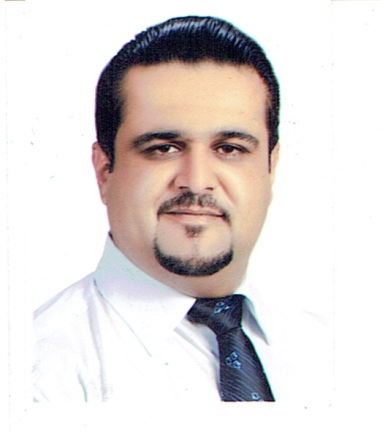 Full Name: MOHANAD ABDULJABBAR KADHIMDate and place of birth: 15/8/1979   BAGHDAD-IRQPassport Number: G1292180Address: Kurdistan/Duhok/Avro city/Building B30/Flat number 1Mobile: 07507356108e.mail: dr-mohanadduhok@uod.acNationality: Iraqi/ArabicGender: MaleMarital state: MarriedEducational background:-Bachelor of dentistry/2005/College of Dentistry/Al-Mustansiriya university.-Master of science in Oral Medicine/2012/ College of Dentistry/Al-Mustansiriya university.Areas of experience:-Period from 11/2005 to 2/2007 as a rotator dentist in Al-Awiya specialized dental center/Baghdad/Iraq.-Period from 4/2007 to 6/2008 as a rotator dentist (for the second time) in Duhok specialized dental center/Duhok/Kurdistan.-Period from 6/2008 to 11/2009 as a graduated dentist in Zirka health center/Duhok/Kurdistan.-Period from 11/2009 to 6/2012 as a master's student in College of Dentistry/Al-Mustansiriya university/Baghdad/Iraq. -Period from 6/2012 to 11/2012 as a specialized dentist in Duhok specialized dental center/Duhok/Kurdistan. -Period from 11/2012 to 3/2016 as an assistant Lecturer in College of Dentistry/University of Duhok.International activities:-Attendance as a participant in training course of drugs marketing/Beirut/Lebanon/2011. -Attendance as a participant in 15th international Conference of Behcet's disease/Yokohama/Japan/2012.-Publication of an article in (Journal of drugs in Dermatology)/USA/2013 under title of (Therapeutic Role of Isotretinoin in Management of Behcet's disease: Single blind controlled therapeutic study.-Publication of an article in (Journal of scientific research)/USA/2015 under title of (Therapeutic Role of Isotretinoin in Management of Recurrent Aphthous Stomatitis: Single blind controlled therapeutic study.Local activities:-participant in workshop about health care in detentions/Irbil/Kurdistan/2008.-Attendance of second medical conference of faculty of medical sciences/Duhok/Kurdistan.-Participant in workshop about dental implants/school of Dentistry/Duhok/2013.-Lecturer in SECOND SCIENTIFIC NATIONAL CONFERENCEFOR IRAQI DENTAL COLLEGESBAGHDAD 10-11/4/2013.-Lecturer in workshop about Oral Cancer in General Directirate of Health in Duhok/2014.-Participant in workshop about prosthodontics/School of Dentistry/Duhok/2015.-Participant in workshop about examinations/Faculty of Medical Sciences/Duhok/2015.-Participant in Teaching methods course/University of Duhok/2015.-Participant in workshop about sterilization/College of Dentistry/Duhok/2015.Language: English, Arabic and Kurdish.Computer literacy: Power Point, Word and Excel.References:-Dr.Bahar Jaafar Selivany (Lecturer/Dean of College of Dentistry/Duhok)Tel: 07504544975E.mail: dr.bahar_selivany@yahoo.comDr.Munther Kazanji (Assistant Professor/College of Dentistry/Duhok)Tel: 07502089267E.mail: munthern.kazanji@yahoo.com